ХІV міський турнір з основ інформатики для учнів 5-7 класів загальноосвітніх навчальних закладів міста Харкова13 квітня 2013Конкурс шифрувальниківРасшифруйте данное сообщение (5 баллов):94НН03 С006Щ3РN3 П0К43Ы8437, К4КN3 У9N8N73ЛЬНЫ3 83ЩN МОЖ37 93Л47Ь Н4Ш Р43УМ! СН4Ч4Л4 Э70 6ЫЛ0 7РУ9Н0, Н0 С3ЙЧ4С Н4 Э70Й С7Р0К3 84Ш Р43УМ ЧN7437 Э70 4870М47NЧ3СКN, Н3 349УМЫ84ЯСЬ 06 Э70М. _Данное сообщение показывает, какие удивительные вещи может делать наш разум! Сначала это было трудно, но сейчас  на этой строке ваш разум читает это автоматически, не задумываясь об этом2. Совершив перестановку букв отгадайте слова связанные с информатикой (по 1 баллу за каждое слово)1. информатика2. монитор3. дискета4. информация5. компьютер6. клавиатура7. принтер8. сканер9. интернет10. программа Отгадайте слова, оснащенные компьютером (по 1 баллу за слово)ша ПК а (головной убор) па ПК а (канцелярская принадлежность для бумаг) кно ПК а (застежка и острая канцелярская принадлежность)скре ПК а (зажим для бумаг)поку ПК а_ (положительный результат похода в магазин)Расшифруйте слова, используя кодировочную таблицу (по 1 баллу за слово):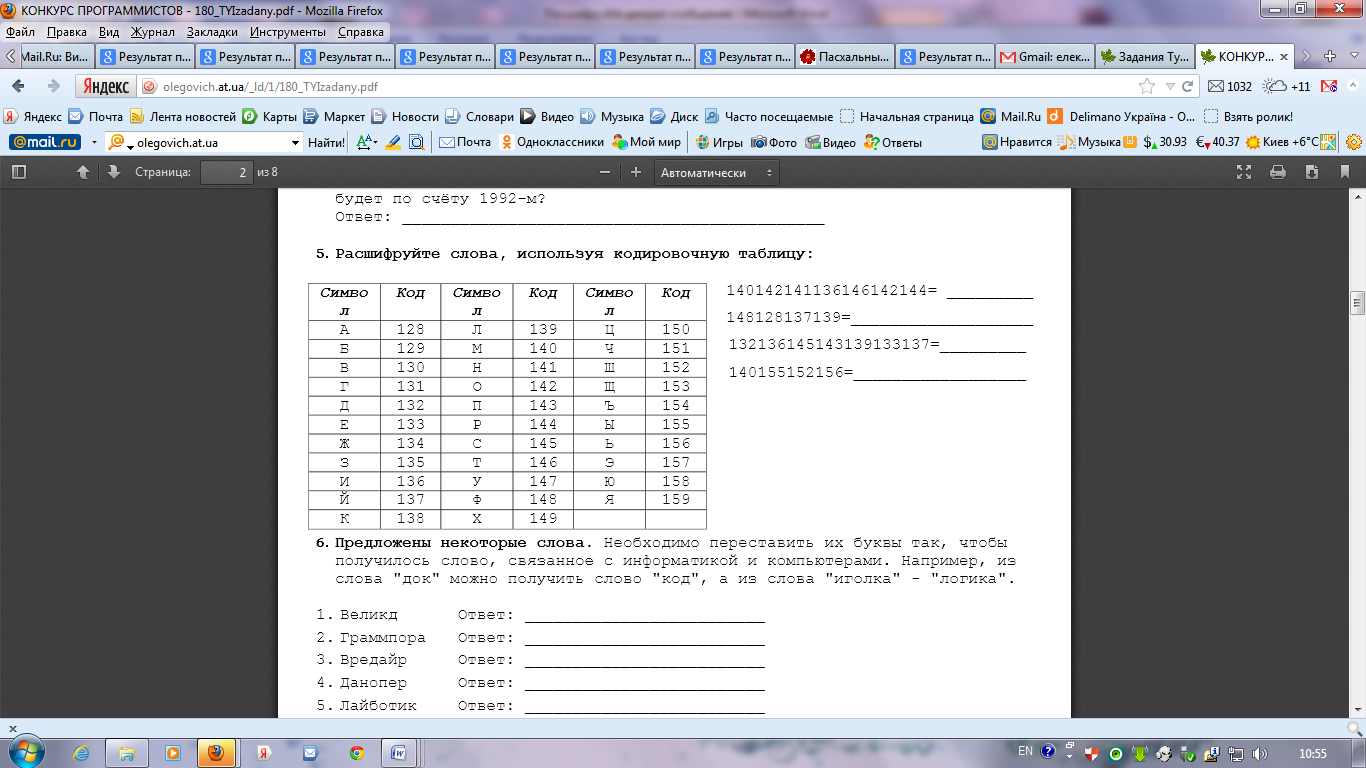 140142141136146142144= монитор148128137139=файл132136145143139133137=дисплей140155152156=мышьНеобходимо найти наибольшее количество терминов, имеющих отношение к информатике(по 1 баллу за слово)._______________________________________________________________________________________________________________________________________________________________________________________________________________________________________________________________________________________________________________________________________________________________________________________________________________________________________________________________________________________________________________________________________________________________________________________________________________________________________________________________________________________________________________________________________________________________________________________________________________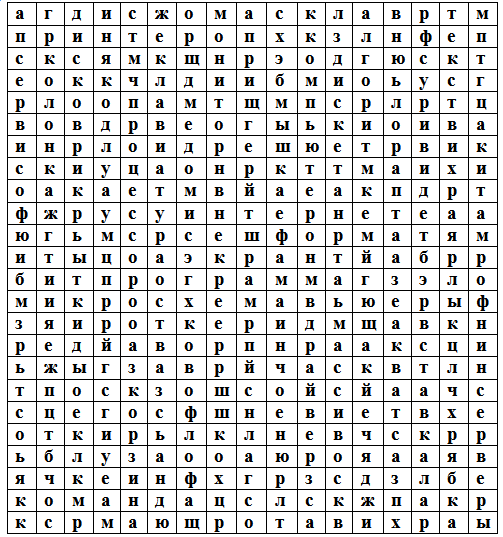 6.  Закрасьте нужные клеточки и впишите цифры(15 баллов).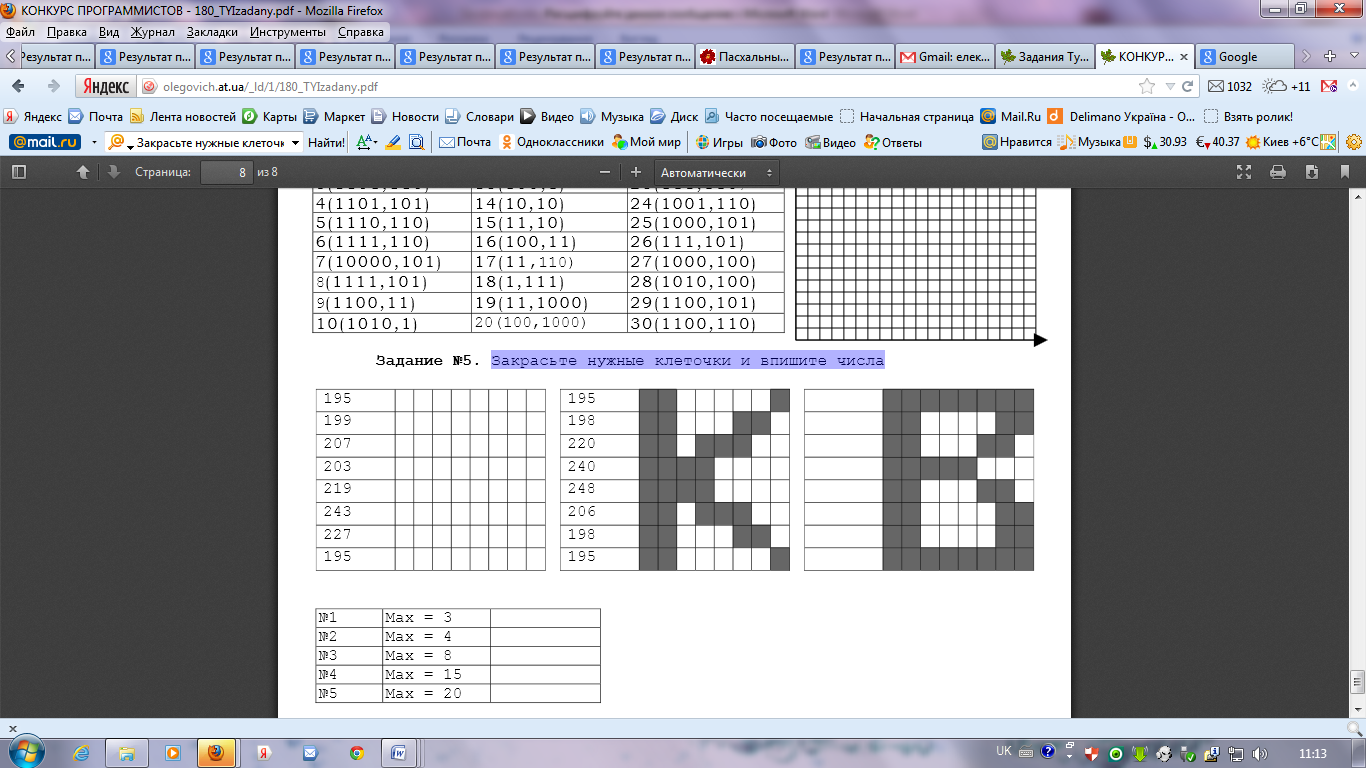 